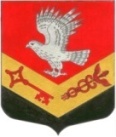 Муниципальное образование«ЗАНЕВСКОЕ   ГОРОДСКОЕ   ПОСЕЛЕНИЕ» Всеволожского муниципального района Ленинградской областиГлава муниципального образованияПОСТАНОВЛЕНИЕ 26.09.2019 года                                                                                            № 01г.п. Янино-1О проведении публичных слушанийНа основании обращения администрации (исх.№ 2889-2-3 от 23.09.2019), в соответствии со ст. 45 Градостроительного кодекса Российской Федерации от 29.12. 2004 № 190-ФЗ, ст. 28 Федерального закона от 06.10.2003 № 131-ФЗ «Об общих принципах организации местного самоуправления в Российской Федерации», уставом муниципального образования, Положением о порядке организации и проведения публичных слушаний в МО «Заневское городское поселение», утвержденным решением совета депутатов от 17.04.2018  № 19,  ПОСТАНОВЛЯЮ:   1.Назначить публичные слушания по проекту планировки территории и проекту межевания территории, расположенной в кадастровом квартале 47:07:1044001 муниципального образования Заневское городское поселение Всеволожского муниципального района Ленинградской области на 23 октября 2019 года в 17-00 в помещении администрации МО «Заневское городское поселение по адресу: Ленинградская область, Всеволожский муниципальный район, Заневское городское поселение, д.Заневка, д.48.2.Администрации МО  «Заневское городское поселение» организовать и провести публичные слушания. 3.Опубликовать настоящее постановление в газете «Заневский вестник».4.Данное постановление вступает в силу после дня его опубликования.5.Контроль над исполнением настоящего постановления оставляю за собой.Глава муниципального образования                                            В.Е. Кондратьев